Nouveaux Clients Pour Impôts 2023Nom : ________________________________                           Nom Conjoint(e) :_________________________Date de Naissance :_____________________                           Date de Naissance :_______________________NAS :_______________________________                                NAS____________________________Adresse Complète :__________________________Ville :__________________Code Postal :___________________Numéro de téléphone : ________________________Cellulaire_____________________Enfant :Nom et Prénom : ___________________________ ______Date Naissance :___________________________Nom et Prénom : ___________________________ ______Date Naissance :___________________________Nom et Prénom : ___________________________ ______Date Naissance :___________________________Habitation:Avez-vous vécu avec un autre adulte dans l’année 2023 ?  Oui  Non 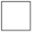 Avec qui il a vécu ? _________________70 ans et + Prix du loyer de Janvier à Juin ______$ et  Juillet à Décembre______$Crédit de Solidarité :Est-ce que vous avez votre Rl 31 ou compte de taxes municipales ? Oui   Non Si NON Pourquoi ? __________________________________________________Assurance MédicaleAssurance Maladie du Québec ( RAMQ)  Du ________________ au _____________Assurance Privée (qui couvre les médicaments) Du ______________ au__________Aide Social  du_________________ au__________________Situation Familiale :Séparation     Divorce(e)  veuf-veuve     Conjoint(e) de fait     Célibataire    Marié(e)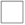 Nouveau bébé (Nom :____________________Date de Naissance______________)Au 31 Décembre 2022 la Situation était-elle la même ? Oui    Non  Si non quelle était la situation :____________________ Date du changement___________RAPEst-ce que vous avez un RAP à rembourser ?   Oui     Non (x:__________________)AutorisationJe déclare que les renseignements ci-dessus sont exacts. J’autorise SCD DUVAL INC. A produire et transmettre mes déclarations d’impôts.Signature :__________________________________Date :___________________________Partie réservé à SCD Duval Inc.Extérieur    Sur Place  Vérifié par :______________ Date :________________